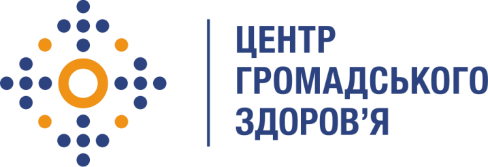 Державна установа
«Центр громадського здоров’я Міністерства охорони здоров’я України» оголошує конкурс на відбір фахівця з факторів виробничого та навколишнього середовища в рамках програми Глобального фонду прискорення прогресу у зменшенні тягаря туберкульозу та ВІЛ-інфекції в України»Назва позиції: Фахівець з факторів виробничого та навколишнього середовищаІнформація щодо установи:Головним завданнями Державної установи «Центр громадського здоров’я Міністерства охорони здоров’я України» (далі – Центр) є діяльність у сфері громадського здоров’я. Центр виконує лікувально-профілактичні, науково-практичні та організаційно-методичні функції у сфері охорони здоров’я з метою забезпечення якості лікування хворих на cоціально-небезпечні захворювання, зокрема ВІЛ/СНІД, туберкульоз, наркозалежність, вірусні гепатити тощо, попередження захворювань в контексті розбудови системи громадського здоров’я.Центр приймає участь в розробці регуляторної політики і взаємодіє з іншими міністерствами, науково-дослідними установами, міжнародними установами та громадськими організаціями, що працюють в сфері громадського здоров’я та протидії соціально небезпечним захворюванням.Завдання:Організація, участь в організації і проведенні науково-обґрунтованих заходів щодо первинної та вторинної профілактики неінфекційних захворювань обумовлених факторами виробничого та навколишнього середовища життєдіяльності, зміцнення здоров'я працюючого населення на популяційному, груповому та індивідуальному рівнях.Аналіз показників санітарно-епідеміологічного благополуччя країни і окремих регіонів, показників стану здоров'я працюючого населення; виявлення пріоритетних факторів, в т.ч. виробничого середовища, що можуть чинити несприятливу дію на здоров'я;Проведення  оцінки стану здоров’я окремих індивідів, колективів, соціальних груп і суспільства в цілому у зв’язку з умовами праці та способом життя; прогнозування стану здоров’я працюючого населення в цілому та його окремих вікових категорій (відповідно до рекомендацій МОП).Здійснення моніторингу та реагування на надзвичайні ситуації ядерного, радіаційного та хімічного походження у сфері громадського здоров’я; організація та проведення профілактичних заходів. Організація, створення та підтримка роботи національних медичних інформаційних систем з обліку та аналізу даних щодо професійних захворювань та забезпечення їх взаємодії з регіональними (європейськими) інформаційними мережами, ведення реєстрів захворювань;Оцінка та  визначення соціально-економічних, екологічних та медичних детермінант  здоров’я населення і розробка та проведення заходів зі зниження їх негативного впливу. Оцінка та  визначення соціально-економічних, екологічних та медичних детермінант  здоров’я працюючого населення і розробка та проведення заходів зі зниження їх негативного впливу.Організація надання послуг у сфері громадського здоров’я щодо зміцнення  професійного здоров’я та запобігання травматизму.Організація та впровадження заходів з профілактики негативного впливу факторів навколишнього та виробничого середовища на здоров’я людей. Участь в організації та проведенні прикладних та практичних проектів та інших заходів з вивчення та моделювання соціальних, економічних, екологічних, психофізіологічних та інших умов, які впливають на здоров’я та якість життя працюючого населення. Підготовка і використання наукової, науково-виробничої, проектної, організаційно-управлінської та законодавчо-нормативної документації. Участь в формуванні комунікаційної стратегії в галузі громадського здоров’я, організація публічних заходів для  вирішення задач професійної діяльності в тому числі за участю міжсекторальних та  міжнародних партнерів.  Вимоги до професійної компетентності:Повна вища освіта (спеціаліст) або базова вища освіта (бакалавр) за спеціальністю "Громадське здоров’я", «Медико-профілактична справа» «Лікувальна справа».Спроможність до аналітичної роботи. Здатність до командної роботи та роботи на результат.Високий рівень роботи з комп’ютером, знання MS Word, Excel, MS PowerPoint, MS ACCESS, робота з базами даних.Резюме мають бути надіслані електронною поштою на електронну адресу: vacancies@phc.org.ua. В темі листа, будь ласка, зазначте: «88-2023 Фахівець з факторів виробничого та навколишнього середовища».Термін подання документів – до 10 березня 2023 року, реєстрація документів 
завершується о 18:00.За результатами відбору резюме успішні кандидати будуть запрошені до участі у співбесіді. У зв’язку з великою кількістю заявок, ми будемо контактувати лише з кандидатами, запрошеними на співбесіду. Умови завдання та контракту можуть бути докладніше обговорені під час співбесіди.Державна установа «Центр громадського здоров’я Міністерства охорони здоров’я України» залишає за собою право повторно розмістити оголошення про конкурс, скасувати конкурс, запропонувати договір з іншою тривалістю.